АДМИНИСТРАЦИЯ МУРИНСКОГО СЕЛЬСОВЕТАКРАСНОЯРСКИЙ КРАЙ КУРАГИНСКИЙ РАЙОНПОСТАНОВЛЕНИЕ20.02.2023 г.                              с. Мурино 	                             № 03-пО внесении изменений в Постановление от 15.12.2017 года № 67-п «Об утверждении Положения об организации и осуществлении первичного воинского учета на территории  Муринского сельсовета».В соответствии с Конституцией Российской Федерации, федеральными законами от 31 мая 1996 г. № 61-ФЗ «Об обороне», от 26 февраля 1997 г. № 31-ФЗ «О мобилизационной подготовке и мобилизации в Российской Федерации», от 28 марта 1998 г. № 53-ФЗ «О воинской обязанности и военной службе», от 6 октября 2003 г. № 131-ФЗ «Об общих принципах организации местного самоуправления в Российской Федерации», постановлением Правительства Российской Федерации от 27 ноября 2006 г. № 719 «Об утверждении Положения о воинском учете», Уставом муниципального образования Муринский сельсовет администрация Муринского сельсовета ПОСТАНОВЛЯЕТ:1. Внести следующие изменения в п. 3.2: - осуществляет первичный воинский учет граждан, пребывающих в запасе, и граждан, подлежащих призыву на военную службу, проживающих или пребывающих (на срок более 3 месяцев), в том числе не имеющих регистрации по месту жительства и (или) месту пребывания, на их территории;2. Внести следующие изменения в п. 3.3:           - выявляют совместно с органами внутренних дел граждан, проживающих или пребывающих (на срок более 3 месяцев), в том числе не имеющих регистрации по месту жительства и (или) месту пребывания, на их территории и подлежащих постановке на воинский учет.         3. Внести изменения в п. 3.7         - своевременно вносить изменения в сведения, содержащихся в документах первичного воинского учета и в двухнедельный срок со дня его получения, сообщать о внесенных изменениях в военный комиссариат муниципального образования (муниципальных образований).Глава Муринского сельсовета                                                      Е.В. Вазисова	Ваш протест № 7/3-05-2023 от 09.02.2023 на Постановление от 15.12.2017 № 67-п «Об утверждении Положения об организации и осуществлении первичного воинского учета на территории  Муринского сельсовета» рассмотрен, с указанными нарушениями согласны.Нарушения, указанные в протесте устранены. По результатам рассмотрения протеста принято постановление № 03-п от 20.02.2023 года «О внесении изменений в Постановление от 15.12.2017 № 67-п «Об утверждении Положения об организации и осуществлении первичного воинского учета на территории  Муринского сельсовета».Приложение: копия Постановления № 03-п от 20.02.2023 года.           Глава Муринского сельсовета                                               Е.В. Вазисова                                                                                                        УТВЕРЖДАЮ                                                                                      Глава  администрации                                                                                      Муринского сельсовета                                                                                       ___________Л.И.Граблина                                                                                       « ___»__________2017 г.ПОЛОЖЕНИЕо военно-учетном столе администрации Муринского сельсоветаОБЩИЕ ПОЛОЖЕНИЯВоенно-учетный стол администрации Муринского сельсовета (далее-ВУС) является структурным подразделением администрации органа местного самоуправления.ВУС  в своей деятельности руководствуется Конституцией Российской Федерации, Федеральными законами Российской Федерации от 31 мая 1996 г. № 61-ФЗ «Об обороне», от 26 февраля 1997 г. № 31-ФЗ «О мобилизационной  подготовке и мобилизации в Российской Федерации, от 28 марта 1998 г. № 53-ФЗ»О воинской обязанности и военной службе», Положением о воинском учете, утвержденным Постановлением Правительства Российской Федерации от 27 ноября 2006 г. № 719, «Инструкция по бронированию граждан Российской Федерации, пребывающих в запасе Вооруженных Сил Российской Федерации, федеральных органов исполнительной  власти, имеющих запас, и работающих в органах государственной власти, органах местного самоуправления и организациях , на период мобилизации и на военное время», Законами Московской области, Уставом органа местного самоуправления, иными нормативными правовыми актами органов местного самоуправления, а также настоящим Положением.Положение о ВУС утверждается руководителем органа местногосамоуправления.ОСНОВНЫЕ ЗАДАЧИОсновными задачами ВУС являются:         обеспечение исполнения гражданами воинской обязанности, установленной федеральными законами «Об обороне», «О воинской обязанности и военной службе», «О мобилизационной подготовке и мобилизации в Российской Федерации»;          документальное оформление сведений воинского учета о гражданах, состоящих на воинском учете;          анализ количественного состава и качественного состояния призывных мобилизационных людских ресурсов для эффективного использования в интересах обеспечения обороны страны и безопасности государства;          проведение плановой  работы по подготовке необходимого количества военно-обученных граждан, пребывающих в запасе, для обеспечения мероприятий по переводу Вооруженных Сил Российской Федерации, других войск, воинских формирований и органов с мирного на военное время в период мобилизации и поддержание их укомплектованности на требуемом уровне в военное время.ФУНКЦИИОбеспечивать выполнения функций, возложенных на администрацию в повседневной деятельности по первичному воинскому учету, воинскому учету и бронированию, граждан, пребывающих в запасе, из числа работающих в администрации органа местного самоуправления;Осуществлять первичный воинский учет граждан, пребывающих в запасе, и граждан, подлежащих призыву на военную службу, проживающих или пребывающих (на срок более трех месяцев) на территории, на которой осуществляет  свою деятельность орган местного самоуправления;Выявлять совместно с органами внутренних дел граждан, постоянно или временно проживающих на территории, на которой осуществляет свою деятельность орган местного самоуправления, обязанных стоять на воинском учете;Вести учет организаций, находящихся на территории, на которой осуществляет свою деятельность орган местного самоуправления, и  контролирование ведение в них воинского учета;          3.5.Сверять не реже одного раза в год документы первичного воинского учета с документами воинского учета военного комиссариата муниципального образования (муниципальных образований) и организаций;          3,6 По указанию военного комиссариата муниципального образования (муниципальных образований) оповещать граждан о вызовах в военный комиссариат;Своевременно вносить изменения в сведения, содержащихся в документах первичного воинского учета, и в двухнедельный срок сообщать о внесенных изменениях в военный комиссариат муниципального образования (муниципальных образований);Ежегодно предоставлять в военный комиссариат до 1 ноябрясписки юношей 15- и 16-летнего возраста, а до 1 октября – списки юношей, подлежащих первоначальной постановке на воинский учет в следующем году;Разъяснять должностным лицам организаций и гражданам их обязанности по воинскому учету, мобилизационной подготовке и мобилизации, установленные законодательством Российской Федерации и Положением о воинском учете и осуществлять контроль за их исполнением.ПРАВАДля плановой и целенаправленной работы ВУС имеет право:          вносить предложения по запросу и получению в установленном порядке необходимых материалов и информации от федеральных органов государственной власти, органов исполнительной власти субъекта Российской Федерации, органов местного самоуправления, а также от учреждений и организаций независимо от организационно-правовых форм и форм собственности;       запрашивать и получать от структурных подразделений администрации органа местного самоуправления аналитические материалы, предложения по сводным планам мероприятий и информацию об их выполнении, а также другие материалы, необходимые для эффективного выполнения возложенных на ВУС задач;        создавать информационные базы данных по вопросам, отнесенным к компетенции ВУС;        выносить на рассмотрение руководителем органа местного самоуправления вопросы о привлечении на договорной основе специалистов для осуществления отдельных работ;       организовывать в  установленном порядке и обеспечивать служебную переписку с федеральными органами исполнительной власти, органами исполнительной власти субъекта Российской Федерации, органами местного самоуправления, общественными объединениями, а также организациями по вопросам, отнесенным к компетенции ВУС;        проводить внутренние совещания по вопросам, отнесенным к компетенции ВУС.РУКОВОДСТВОВозглавляет ВУС начальник военно-учетного стола органа местного самоуправления(далее – начальник стола). Начальник стола назначается на должность и освобождается от должности руководителем органа местного самоуправления.Начальник стола находится в непосредственном подчинении Главы администрации Муринского сельсовета.В случае отсутствия начальника ВУС на рабочем месте по уважительным причинам (отпуск, временная нетрудоспособность, командировка) его замещает специалист 2 категории администрации Муринского сельсовета.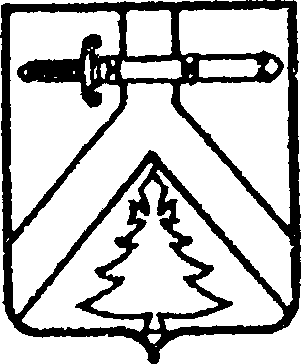 АДМИНИСТРАЦИЯМУРИНСКОГО СЕЛЬСОВЕТАКУРАГИНСКОГО РАЙОНА662927 Красноярский край,Курагинский район,с. Мурино, ул. Ленина,33Ател. 76-2-49,ОКПО 04095842 ОГРН 1022400877553ИНН/КПП 2423004754/242301001_________________ №   ________На №________________________ Прокурору районастаршему советнику юстиции А.М. Шабанову 